Table 1: Proximate and ultimate analysis of feed coal slurry sample on dry basisTable 2: Design of flotation experimentTable 3: Actual and coded values of operating variables and levelsTable 4:  Experimental results Table 4: ANOVA Results for Responses 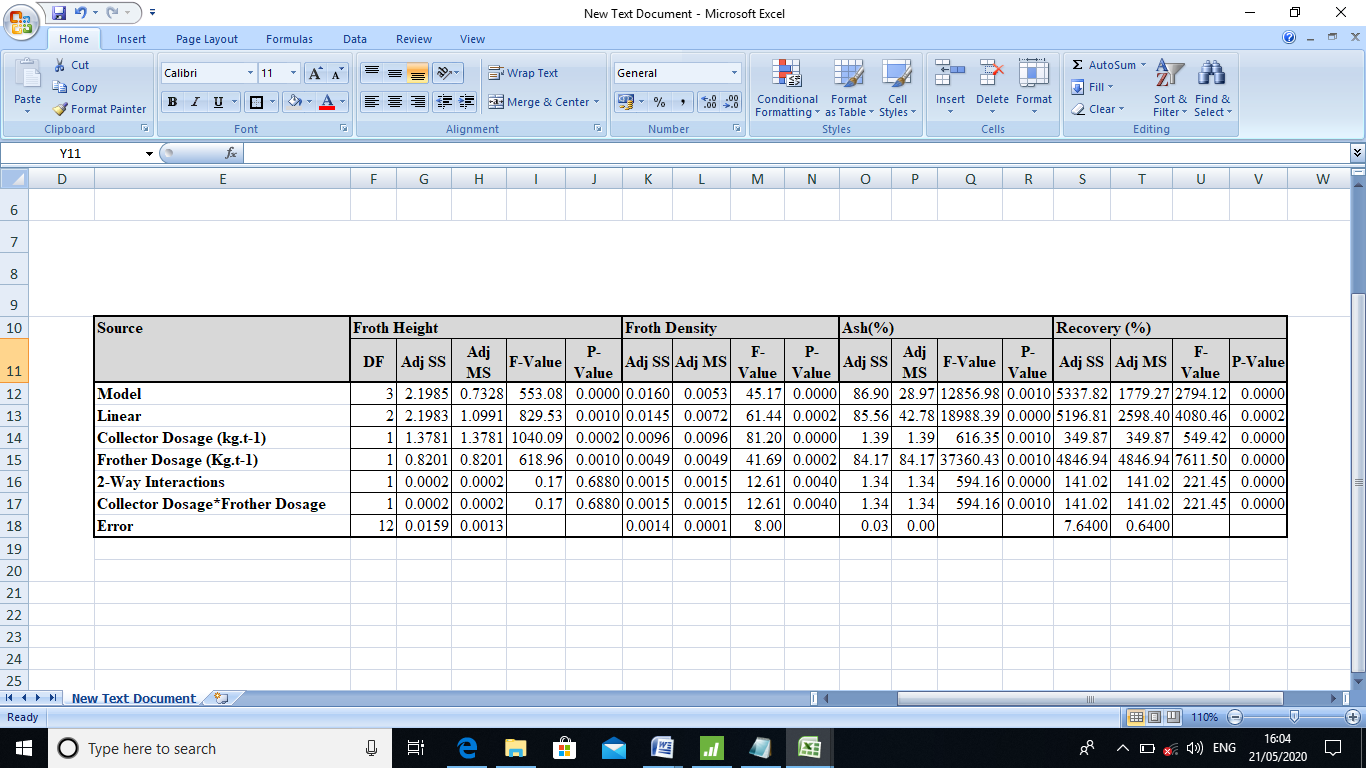 Proximate Analysis Proximate Analysis Ash%35.50VM %20.80FC %42.90C %52.73GCV (kcal/kg)5130Ultimate Analysis Ultimate Analysis H%3.63S%0.55N%1.05ExperimentRun NumberCollector dosage (kg/ton)Frother dosage (kg/ton)0.320.320.480.320.640.320.800.320.320.480.480.480.640.480.800.480.320.640.480.640.640.640.800.640.320.800.480.800.640.800.800.80Sl no Operating Parameter UnitsLevels Levels Levels Levels 1Collector Dosage kg.t-10.320.480.640.82Frother Dosage kg.t-10.320.480.640.8Experiment Run Number Collector Dosage (kg/t)Frother Dosage                                 (kg/t)Froth Hieght (cm)Froth density (g/cm3)Ash (%)Recovery (%)10.320.324.400.1613.6034.0020.320.484.500.1716.0053.4030.320.644.800.2218.4073.0040.320.805.000.2420.8090.0050.480.324.100.2014.2041.0060.480.484.300.2216.4060.0070.480.644.500.2418.5076.0080.480.804.700.2620.7093.0090.640.323.800.2314.8049.00100.640.484.000.2416.6464.00110.640.644.200.2618.7078.00120.640.804.400.2720.6093.00130.800.323.600.2515.4057.70140.800.483.800.2617.2069.80150.800.644.000.2818.9081.00160.800.804.200.2620.5093.00